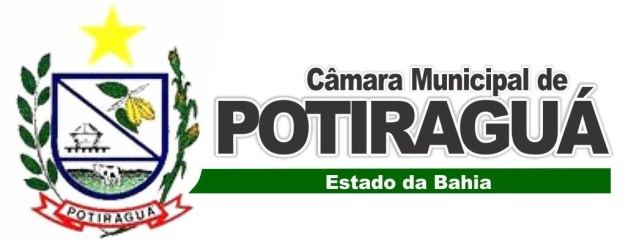                                   PORTARIA Nº. 005/2017                                  DE 01 DE DEZEMBRODE 2017.O PRESIDENTE DA CÂMARA MUNICIPAL DE POTIRAGUÁ – Estado da Bahia, no uso de suas atribuições legais e de acordo com o que estabelece o Artigo 11, alínea “a” da Resolução 220/92 e Instrução 02/04 do TCM. COSTITUI E NOMEIA  Art. 1º - Fica constituída a Comissão para o Levantamento de Caixa com a finalidade de verificar os valores em caixa em 31.12.2017.Art. 2º - Nomeia os seguintes integrantes para compor a Comissão; Srª Agmalda Dias dos Santos - Presidente;Sr Alex Ribeiro de Souza  - Membros;Srª Karaniny Naziozeno Dias - Membros;                                        REGISTRA-SE,         PUBLICA-SE     CUMPRA-SE.Gabinete do Presidente da Câmara Municipal de Vereadores de Potiraguá, em 01 de Dezembro de 2017.Antonio Oliveira  - Presidente - 